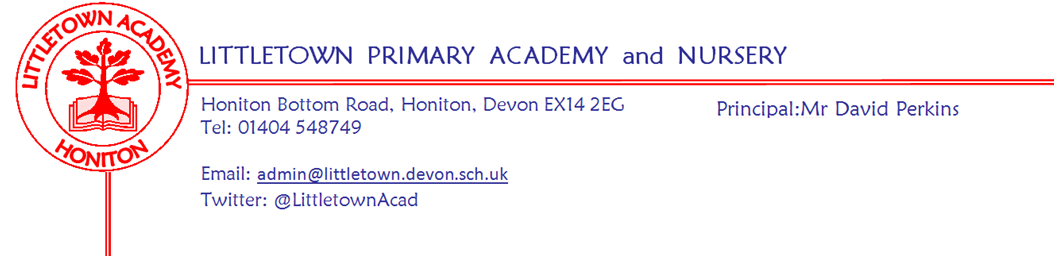 5th July 2019Dear Parents and Carers,                 I would like to start by thanking you for your support, understanding and good humour regarding our error with the sports day scores. A few people were quite right to comment on the irony of us being nominated for national awards regarding technology only to then have issues with an excel spreadsheet! We are rapidly approaching the end of the year where things become very busy and lots of information about the end of this year and the start of next year is shared. You should have already today received via parent pay mail both information about classes next year and the annual Parent Questionnaire. Children have been notified of their new classes today.  I know everyone is very busy, but if you can take a moment to complete and return the questionnaire I really would appreciate it, as parent feedback really does act as a driver for school improvement here at Littletown. It was excellent to welcome representatives of the Exeter Chiefs yesterday to work with Year 5 as part of their ‘Heads up’ mental health awareness programme. They were very impressed with our children's awareness and knowledge surrounding mental health. We look forward to them returning next week to work with our Year 6 children.  ‘Heads Up’ is going to be one of the Tesco ‘bags for help’ centenary grant scheme over July and August and I would certainly recommend helping this scheme receive the £25,000.I would like to wish our Year 6 children good luck with their transition days - a few have already spent time in their secondary schools, however most of the children will spend several days next week at Honiton Community College.   I am sure that the rest of our children will enjoy their ‘class swap’ day on Wednesday and I look forward to seeing you all at new teacher meetings after school next Tuesday. Thank you to the PTFA for working so hard on what is set to be a fantastic school fete next Friday afternoon. Please find all the details attached to this newsletter. If you are able to help please get in touch with the PTFA. Yours faithfully,David Perkins PrincipalNews from the childrenNurseryWe have been playing with sea creatures.We have been playing parachute games.ReceptionWe have been writing to year 1.We have been making passports to year 1.Year 1We have been making goblin elves.We have been making fairy houses.Year 2We made playdough from scratch.We have been learning how to use google classroom.Year 3We have been making Predator top trumps cards.We have been making skeletons.Year 4We have been looking at America tribes.We started our new maths books.Year 5We have had Exeter chiefs come in and do PE with us.We have made Varmint posters.Year 6We have induction days soon.We have made auto biogragraphies.MessagesNext year classes and teachersThere will be an opportunity for parents and carers to meet your child’s new teacher(s) on Tuesday 9th July after school at 3.30pm and repeated at 4.00pm and 4.30pm for families with more than one child. Board games wanted We are looking to increase the board games we have to offer children to play with in our Community Room. If you have any high quality board games that you do not use or need anymore that might be of interest please could you consider donating them to the school for children to use to learn about turn taking, winning and losing and following rules. Musician’s ConcertOur musicians will be performing in their end of year concert on 11th July at 6pm in the school hall.  This is a wonderful opportunity for our choir and musicians to show off their talents and also gives younger children the chance to see what can be achieved with hard work and commitment.  If your child has lessons in school, they will have been asked by their music teacher if they wish to perform.  Children who have their lessons outside school, are welcome to perform too.  Mrs Binmore has received some requests but there is still room on the programme for more performers.  School events/Dates Week beginning 8th July : MondayTuesdayWednesdayThursdayFridayNursery outdoor classroom 3SD/CL to Adelaide lodge‘Meet the Teacher(s)’ sessions. 3.30,4.00 & 4.30. Class Swap day 2DN/JP Outdoor classroomMusicians concert 6pm 2AL Outdoor classroom PTFA School fete 